Kompetensområde: matservice – kockUppbyggd på: Grundexamen inom restaurang- och cateringbranschen (OPH-4420-2023). Gäller studerande som påbörjar sina studier efter 1.8.2024.Denna utbildning förverkligas som smågruppsundervisning. Obligatoriska examensdelar + kompetensområdet 85 kpAtt arbeta inom restaurangverksamhet (107255)20 kpGrunder inom matlagning 1 4 kp ArbetssäkerhetFörsta hjälpenHeta arbetenGrunder inom matlagning 2 1 kp Tillredningsmetoder 1 2 kp Tillredningsmetoder 2 2 kp Hygienkompetens 1 kp Servering 1 kp LIA- Servering2 kp Råvaror2 kp Specialkost2 kp LIA- Restaurangverksamhet3 kp Tillredning av lunchrätter (107260)40 kpLunchrätter 13,5 kpLunchrätter 23 kpLunchrätter 33,5 kpLunchrätter 43 kpLunchrätter 52 kpLunchrätter 6    4,5 kpGrunder i bakning 11 kpGrunder i bakning 21 kpGrunder i bakning 31 kpMatlagning och råvaror 12 kp Matlagning och råvaror 22 kpMatlagning och råvaror 31 kpMenyer och recept 11 kpMenyer och recept 2 1 kpNäringslära 1 1 kpNäringslära 21,5 kpNäringslära 31 kpHealth Up 1 kpLIA Tillredning av lunchrätter 1 2 kpLIA Tillredning av lunchrätter 2 4 kpTillredning av mat i portioner (107259)25 kpMat i portioner 14 kpMat i portioner 23 kpMat i portioner 32 kpMat i portioner 42 kpMat i portioner 53 kpMat i portioner 63,5 kpMat i portioner 72,5 kpHållbar matlagning2 kpLIA- Mat i portioner3 kpValbara examensdelar60 kpGatu- och snabbmatsservice (107257)10 kpSnabbmatsservice 12 kpSnabbmatsservice 22 kpSnabbmatsservice 32 kpSnabbmatsservice 42 kpSnabbmatsservice 52 kpMatproduktion i storkök (107252)25 kpStorköksteori 3 kpLIA Matproduktion i storkök 1 3 kpLIA Matproduktion i storkök 22 kpLIA Matproduktion i storkök 32,5 kpLIA Matproduktion i storkök 42,5 kpLIA Matproduktion i storkök 53 kpLIA Matproduktion i storkök 66 kpLIA Matproduktion i storkök 73 kp Tillredning av beställnings- och festmat (107264)25 kpMenyplanering och ekonomi 11 kpMenyplanering och ekonomi 21 kpMenyplanering och ekonomi 31 kpInternationell matlagning och matkultur 13 kpInternationell matlagning och matkultur 23 kpMat och dryck 11 kpMat och dryck 21 kpAlkoholservering1 kpA la carte Gastronomi1 kpBufféservering6 kpCatering6 kp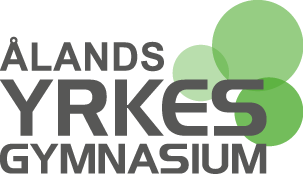 